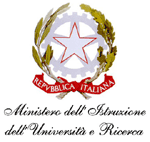 ISTITUTOComprensivo di Scuola dell’Infanzia, Primaria e Secondaria di I grado“I. O. Griselli” - Montescudaio (PI)*********SCUOLA SECONDARIA DI I°I  sottoscritti __________________________, nato  a___________________( ___ ), il ______________ , e ________________________________, nato a ___________________ ( _____ ), il _________________  esercente la potestà genitoriale sull'alunn_  ____________________________ frequentante la classe _______ presso la scuola _____________  di ____________________AUTORIZZANO___L___PROPRI___FIGLI__ A   USCIRE    dalla scuola  al termine delle lezioni secondo l’orario annuale con la seguente modalità (anche  più di una scelta):□ Uscita autonoma*□accompagnato personalmente dal genitore o parente; (specificare nome e cognome) _____________________□ mediante mezzo di trasporto comunale□ a discrezione del sottoscritto, in caso di necessità, dietro richiesta scritta circostanziata, potrà uscire autonomamente  (si può segnare questa voce insieme ad una delle precedenti)*CHIEDONO[solo per gli alunni che NON  frequentano  l’insegnamento della Religione Cattolica ed hanno scelto l’opzione D (uscita dalla scuola)]avendo richiesto di non frequentare l’insegnamento della Religione Cattolica, che il proprio figlio possa essere autorizzato ad entrare /uscire autonomamente,* senza la presenza di accompagnatori eAUTORIZZANO_l___propri___figli__ a   entrare  autonomamente  a scuola alle ore_________________ del giorno_______________________ _l___propri___figli__ a   uscire  autonomamente dalla scuola alle ore_______________ del giorno________________________ DICHIARANO(solo per le classi con rientro pomeridiano)che il proprio/a figlio/a: □     Non usufruirà della mensa nei giorni di rientro pomeridiano  □    Usufruirà della mensa nei giorni di rientro pomeridianoe pertanto, non usufruendo di tale servizio, dichiara che     ___l___propri___figli__   uscirà autonomamente* dalla scuola alle ore_____________ del giorno/giorni ______________  e che rientrerà  a scuola alle ore_______________ del giorno/giorni ______________ *NEL CASO DI USCITA AUTONOMASI IMPEGNAA consegnare l’autorizzazione ai sensi dell’art.19 Bis, comma 1 del D.L. 148/2017, come convertito con modificazioni dalla L. N. 172/2017 e comunque a controllare i tempi di percorrenza e le abitudini del/la  propri_ figli_ per evitare eventuali pericoli e affinché, arrivato a casa, trovi la dovuta accoglienza; informare tempestivamente la scuola qualora le condizioni di sicurezza si modifichino;Accompagnare o ritirare personalmente il minore su eventuale richiesta della scuola e nel caso insorgano motivi di sicurezza; ricordare costantemente al minore la necessità di corretti comportamenti ed atteggiamenti ed il rispetto del codice della strada.I  sottoscritti, essendo a conoscenza CHE NESSUN MEDICINALE PUÒ ESSERE SOMMINISTRATO DAL PERSONALE DOCENTE E ATADICHIARANOche il proprio/a figlio/a:  □  Non necessita dell’assunzione di farmaci.  □  Necessita dell’assunzione dei seguenti farmaci:………………………………………………………………………………………………………………………………………………………………………………   □   Non presenta intolleranze alimentari o altre intolleranze   □   Presenta le seguenti intolleranze:………………………………………………………………………..……………………………………………………………………………………………………………………I  sottoscritti,□AUTORIZZANO                                   □ NON AUTORIZZANO            Il/la proprio/a figlio/a ___________________________________ a partecipare alle uscite didattiche organizzate dalla scuola sul territorio di riferimento dell’ Istituto, per tutto il corso dell’anno scolastico , con raggiungimento della destinazione a piedi, con mezzi pubblici o con il pulmino comunale□ ESPRIMONO                     □ NON ESPRIMONOil proprio consenso alla comunicazione dei dati del proprio figlio, diversi da quelli sensibili  o giudiziari, per la partecipazione alle uscite didattiche sul territorio di riferimento dell’ Istituto - (Regolamento europeo GDPR  2016/679).I sottoscritti    dichiarano inoltre di essere  a conoscenza delle condizioni della polizza assicurativa contratta dalla scuola con l'Agenzia Assicurativa AMBIENTESCUOLA consultabile sul sito dell’Istituto o all’albo della scuola.I  sottoscritti,  al fine di dotare la scuola   di dati attuali aggiorna i dati  di recapito e numeri telefonici:TUTELA DELLA PRIVACY DEI MINORIDICHIARAZIONE LIBERATORIA PER FOTOGRAFIE E RIPRESE VIDEO(dell'articolo 13 del Regolamento europeo 2016/679) Io sottoscritto __________________________________ , nato a ____________________ ( ____ ),il ______ / _______ / ________ , residente a _______________________________ ( ____ ),indirizzo: _____________________________________________________________ ;Io sottoscritta __________________________________ , nata a ____________________ ( ____ ),il ______ / _______ / ________ , residente a _______________________________ ( ____ ),indirizzo: _____________________________________________________________ ;genitori/e dell'alunno/a ____________________________ frequentante la classe _____ sez. ___ A U T O R I Z Z A N Ol’Istituto Comprensivo “I.O. Griselli” di Montescudaio, nella persona del Dirigente Scolastico, l'effettuazione e l'utilizzo di fotografie, video o altri materiali audiovisivi contenenti l'immagine, il nome e la voce del propriofiglio/a, all'interno di attività educative e didattiche per scopi documentativi, formativi e informativi.Il Dirigente Scolastico assicura che le immagini e le riprese audio-video realizzate dalla scuola, nonché gli elaborati prodotti dagli studenti durante le attività scolastiche, potranno essere utilizzati esclusivamente per documentare e divulgare le attività della scuola tramite il sito internet di Istituto, il sito del MIUR “SCUOLE APERTE”, pubblicazioni, mostre e altre iniziative promosse dall'Istituto anche in collaborazione con altri enti pubblici.La presente autorizzazione non consente l'uso dell’immagine in contesti che pregiudichino la propria dignità personale ed il decoro del minore e comunque per uso e/o fini diversi da quelli sopra indicati.I sottoscritti confermano di non aver nulla a pretendere in ragione di quanto sopra indicato e di rinunciare irrevocabilmente ad ogni diritto, azione o pretesa derivante da quanto sopra autorizzato.In fede            _____________________________                     _____________________________                                                    (firme di entrambi i genitori) (firme di entrambi i genitori)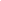 Informativa  resa  ai ​sensi degli articoli 13-14  del  GDPR  2016/679, D. Lgs. 10 agosto 2018 n. 101-   (General  Data  Protection  Regulation ) Gentile Signore/a, ai sensi dell’art. 13 del Regolamento UE 2016/679 ed in relazione alle informazioni di cui si entrerà in possesso, ai fini della tutela delle persone e altri soggetti in materia di trattamento di dati personali, si informa quanto segue: Finalità del Trattamento: I dati da Lei forniti verranno utilizzati per la gestione scolastica dell’alunno 2  Modalità del Trattamento – Periodo di conservazione: Le modalità con la quale verranno trattati sono quelli  che permettono l'identificazione diretta dei genitori e dell’alunno – come:i dati anagrafici (ad esempio: nome e cognome), le immagini, ecc.;i dati che permettono l'identificazione indiretta, come un numero di identificazione (ad esempio, il codice fiscale, l'indirizzo IP, il numero di targa); I dati acquisiti dall’Istituto Comprensivo saranno conservati per tutto il tempo strettamente necessario e comunque per un tempo NON superiore a 25 anni.Non saranno richiesti dall’Istituto Comprensivo: I dati rientranti in particolari categorie: si tratta dei dati c.d."sensibili", cioè quelli che rivelano l'origine razziale od etnica, le convinzioni religiose, filosofiche, le opinioni politiche, l'appartenenza sindacale, relativi alla salute, alla vita o all'orientamento sessuale. Il Regolamento (UE) 2016/679 (articolo 9) ha incluso nella nozione anche i dati genetici e i dati biometrici;•I dati relativi a condanne penali e reati: si tratta dei dati c.d. "giudiziari", cioè quelli che possono rivelare l'esistenza di determinati provvedimenti giudiziari soggetti ad iscrizione nel casellario giudiziale (ad esempio, i provvedimenti penali di condanna definitivi, la liberazione condizionale, il divieto od obbligo di soggiorno, le misure alternative alla detenzione) o la qualità di imputato o di indagato. Il Regolamento (UE) 2016/679(articolo 10) ricomprende in tale nozione i dati relativi alle condanne penali e ai reati o a connesse misure cautelative.Conferimento dei dati: Il conferimento dei dati per le finalità di cui al punto 1 sono obbligatori e l’eventuale rifiuto dell’autorizzazione comporta il non espletamento della prestazione da parte dello Studio e della Agenzia Formativa; 4  Comunicazione e diffusione dei dati: Non è prevista alcuna diffusione al di fuori dell’ Istituto Comprensivo;5 Titolare del Trattamento: Il titolare del trattamento dei dati personali è per l’ Istituto Comprensivo è il DIRIGENTE SCOLASTICO IN CARICA ,  con sede per il ruolo esercitato presso il Comprensivo Scolastico “I.  O. Griselli , posto in via  Roma nr. 55,  nel Comune di Montescudaio6.Diritti dell’interessato: In ogni momento, Lei potrà esercitare, ai sensi degli articoli dal 15 al 22 del Regolamento UE n. 2016/679, il diritto di:a) chiedere la conferma dell’esistenza o meno di propri dati personali; b) ottenere le indicazioni circa le finalità del trattamento, le categorie dei dati personali, i destinatari o le categorie di destinatari a cui i dati personali sono stati o saranno comunicati e, quando possibile, il periodo di conservazione; c) ottenere la rettifica e la cancellazione dei dati; d) ottenere la limitazione del trattamento; e) ottenere la portabilità dei dati, ossia riceverli da un titolare del trattamento, in un formato strutturato, di uso comune e leggibile da dispositivo automatico, e trasmetterli ad un altro titolare del trattamento senza impedimenti; f) opporsi al trattamento in qualsiasi momento ed anche nel caso di trattamento per finalità di marketing diretto; g) opporsi ad un processo decisionale automatizzato relativo alle persone fisiche, compresa la profilazione. h) chiedere al titolare del trattamento l’accesso ai dati personali e la rettifica o la cancellazione degli stessi o la limitazione del trattamento che lo riguardano o di opporsi al loro trattamento, oltre al diritto alla portabilità dei dati; i) revocare il consenso in qualsiasi momento senza pregiudicare la liceità del trattamento basata sul consenso prestato prima della revoca; j) proporre reclamo a un’autorità di controllo. Si ricorda che può esercitare i Suoi diritti con richiesta scritta inviata al Comprensivo Scolastico “I.  O. Griselli , posto in via  Roma nr. 55, nel Comune di Montescudaio, cap 56040, e\o per e mail  all’indirizzo di posta  piic823008@istruzione.it alla luce dell’autorizzazione sottoscritta esprime: □ esprimono il consenso   -□ NON esprimono il consenso,  al trattamento dei  dati personali inclusi quelli considerati come categorie particolari di dati.;□ esprimono il consenso   -□ NON esprimono il consenso,  alla comunicazione dei  dati personali di enti pubblici e società di natura privata per le finalità indicate nell’informativa;□ esprimono il consenso   -□ NON esprimono il consenso, al trattamento delle categorie particolari dei  dati personali così come indicati nell’autorizzazione sottoscritta. I  sottoscritti_________________________________________ dichiarano di aver ricevuto, e di aver letto  l’informativa che precede.Luogo  ____________________     Data   _______________  Firma Genitore n. 1 __________________________      Firma Genitore n. 2 __________________________RESIDENZA ALUNNOVia/Piazza________________________________________Località________________________       Paese_____________NUMERI TELEFONICI e E-MAIL A CUI FARE RIFERIMENTON° TELEFONO FISSO______________________N° CELLULARE GENITORE n. 1 __________________________N° CELLULARE GENITORE n. 2__________________________E-MAIL ___________________________________ALTRO_______________________